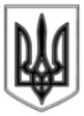 ЛИСИЧАНСЬКА МІСЬКА РАДАРОЗПОРЯДЖЕННЯміського голови27.07.2020                                     м. Лисичанськ			              № 389 Про проведення позачерговогозасідання виконавчого комітетуЛисичанської міської радиБеручи до уваги службову записку служби у справах дітей міської ради, керуючись п.2 ч.4 ст.42 та ст.53 Закону України «Про місцеве самоврядування в Україні»  1. Скликаю позачергове засідання виконавчого комітету Лисичанської міської ради 27 липня 2020 року о 16.00 годині у малій залі міської ради. 	2. Дане розпорядження підлягає оприлюдненню.	  3. Контроль за організацією підготовки та проведення позачергового засідання виконавчого комітету покласти на керуючого справами (секретаря) виконавчого комітету міської ради Олександра Савченка.Міський голова								Сергій  ШИЛІН